Всем привет, народ!Меня зовут Мухаммед. Это моё первое выступление… (здесь обычно люди хлопают). Первое выступление, где людей нужно не бить, а смешить. (Если с этого посмеются, то можешь добить: «Правильный выбор»). Ладно, я шучу. Просто у некоторых людей на имя Мухаммед срабатывает инстинкт самосохранения, в целом, моё имя идеально подходит, когда хочешь, чтобы люди встали на колени. Но не бойтесь, я выгляжу скорее как… Джастин. При виде меня обычно не боятся, обычно хотят накормить. Мне 19, и у меня, естественно, есть борода. Потому что, как известно, на завтрак все кавказцы едят тестостерон. И да, я кстати таджик. Но вы вряд ли это заметили. Если вы сразу поняли, то, скорее всего, вы тоже таджик.Но я нетипичный таджик. Вы не увидите меня, покупающего в Пятерочке двадцать буханок хлеба, я не буду строить квартиры вам и вашей семье, я даже не стану материть январь, как пел Трофим. И повсюду стереотипы о нас. Я могу вас понять. Когда говоришь «я таджик» вряд ли девушкам слышится «я испанец». Скорее они слышат скрежет лопаты по асфальту «таДЖИК», «таДЖИК» (заглавные буквы произносишь, как этот звук). В большинстве своём стереотипы – неправда. Похлопайте те, у кого дома есть матрёшки или балалайка? Странно! А ведь это первые два слова любого иностранца в России. Кроме нас, у нас «сука» и «бля». Кавказцы ведь не иностранцы. Вы их обычно называете «хачи». Мне обидно. Называйте хотя бы «чужеземцы», всё равно живём при царе. Я живу с родителями. И это вообще-то нормально. Но, оказалось есть те, кто считает по-другому. Я их ещё раньше называл друзья. Они выросли на американских фильмах, где в 16 дарят тачку, в 18 переезжают в свой дом, а в 20 берут топ-менеджером. В России всё иначе: в 16 тебе дарят ... ничего, в 18 переезжаешь в новый дом, а точнее разные дома, потому что бегаешь от армии, а в 20 тебя берут на работу, но в Яндекс. Еду. Вот она реальность.И недавно я поступил в универ. Сам. И у меня не было даже 100 баллов по всем ЕГЭ. Универская жизнь – лучшее время. Но странное. Например, у всех были такие типы, когда вы учились, которые постоянно в универе? Есть ощущение, что они там живут. Я прихожу – они уже там, ухожу – они ещё там. Вот эти хранители знаний и неадекватности. Обычно, если они хоть раз не появляются, то это значит, что они умерли.И все студенты сейчас амбициозные «вот, поеду в Европу, буду зарабатывать». Но часто бывает, что они обламываются. У меня к вам, русским, совет: будьте проще. К примеру, для нас, таджиков, Россия - это как для вас Европа. Только знаете, если вы хотите поехать в Европу, получить там образование, занять высокую должность, то мы таджики – мы реалисты, сразу снизили планку.Обожаю футбол. И сейчас у нас интересоваться футболом стало модным, после сами знаете каких событий. Я, конечно же, о победах сборной Таджикистана над Киргизией и Монголией. 1-0, была такая заруба, зря не смотрели… На самом деле, за сборной России я тоже слежу, в перерывах. На футбол стало приятно смотреть. Во многом дело в подборе игроков – вызваны самые лучшие. В сборную Таджикистана обычно попадают те, у кого во дворе есть мяч, там такая методика. Там у людей футбол – это подработка, после него на смену идут.Ещё люблю теннис. Но знаете, теннис обычно не считается брутальным видом спорта. Вообще у кавказцев любой вид спорта, где не убивают, не брутальный. Теннис – это красивый вид спорта, особенно женский. Две симпатичные девушки ритмично двигаются, прыгают, кричат… Знаете, может я вовсе и не теннис смотрел, не знаю. Вроде сайт спортивный – girls.comМы помешаны на соц сетях. Утром за завтраком листаем ленту, в универе, на работе, в туалетах… У меня есть друг, который уходит в туалет, и, если он берет с собой смартфон, то он уходит навсегда. Как на фронт, знаете? Типа «Мухаммед, может быть я не вернусь, передай моим, что я их лайкаю, и не забывай мне писать». И я ему пишу, знаете. Особенно, когда хочется в туалет. Ладно в туалете - там мы хотя бы изолированны, но на улице, мы уже не можем оторваться от экрана, когда идём (показываешь, как идешь, уткнувшись в телефон). В такие моменты я понимаю, что теория эволюции Дарвина не закончена. (показываешь, как человек с телефоном превращается обратно в обезьяну, наподобие как на фото ниже).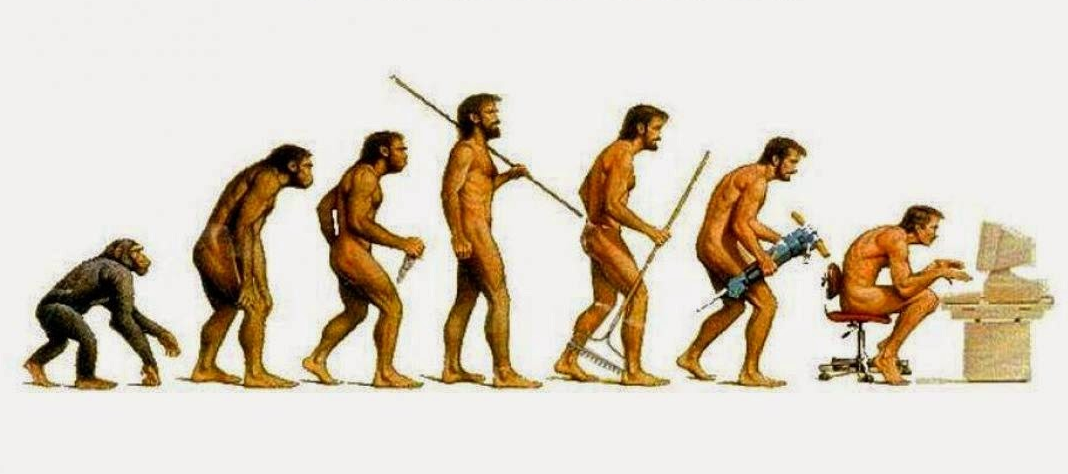 Недавно мошенники от имени Юрия Дудя запустили денежный опрос в Инстаграм, там предлагалось пройти опрос, 6 вопросов за большие деньги. Чтоб вы понимали, речь шла о вознаграждении 80-90 тысяч. На такое бы даже Мавроди в своё время сказал: «Ребята, это развод, по-моему». И я купился! Естественно, ничего не получил. Многие купились, потому что лёгкие деньги. Да ещё и Юра Дудь предлагает – вдруг потом на интервью позовёт. Тяжело отказаться от лёгких денег, когда у меня зарплата… Если в тысячах, то где-то… 0, я безработный. Бесят люди, которые записывают голосовые. Я уверен, что для них в аду отдельное место. Знаете, они горят, а им включают эти голосовые по 8,9 минут, слушают на повторе. Или слышали эти голосовухи по 1 секунде, где там просто (показываешь, как записываешь голосовое) «Нет». Сука, я ради этого наушники доставал? На 9 минут голосовые – о чём можно записывать? Я вам скажу так – если даже я запишу в голосовом свою биографию – то там максимум 2 будет, понимаете.Я заметил, мы любим привирать. Даже когда все понимают, что это ложь. В повседневном общении: спрашиваешь у друга: «как сам?» - он отвечает «нормально!» - Но скорее там: «нормально… вот дома сейчас сижу, болею, уволили недавно, руку сломал, а так нормально…». Бывает тип людей, у которых всё всегда «Хорошо!», а на работе? – «Хорошо! Мне мой психолог советует почаще так говорить. Всё-таки классная вещь эти транквилизаторы!» И наконец, последних спрашиваешь: как ты? – «всё очень плохо», что случилось? –  (грустно) «ты погоду видел?». Кто смотрел фильм «Джокер»? Недавно вышел.
(хлопает часть)Я тоже смотрел. Но не видел. Вы спросите, как такое возможно? Когда среди ваших знакомых есть мрази. Именно они ведь придумали спойлеры. У каждого такой есть, который "Там короче в концеее..." Слушайте, я придумал, как бороться с ними - нужно создать чёрный список и направлять в кинотеатры. Чтобы их не пускали на новинки первые недели. Чтобы они приходили к кинотеатру, пытались пройти, а там охрана и вход по спискам: "Вы не проходите"
- В смысле не прохожу, я хочу кино посмотреть.
"Вы в чс. Не попадете на фильм. Кстати там в концеее..."У меня всё, спасибо и хорошего вечера!